THÔNG TIN TRỌNG TÀI VIÊNNGUYỄN TRUNG NAMNGUYỄN TRUNG NAM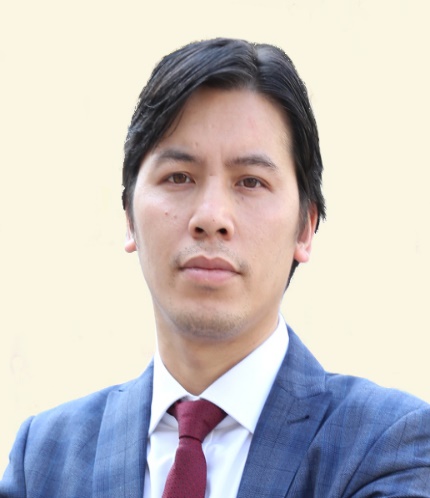 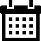 Năm sinh: 1980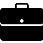 Nghề nghiệp: Luật sư sáng lập, Công ty Luật TNHH Cộng sự Tinh Tú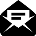 Email: tonynguyen@eplegal.com  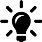 Lĩnh vực hoạt động: Năng lượng, Xuất nhập khẩu, Kinh doanh thương mại, Giải quyết tranh chấp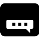 Ngôn ngữ: Tiếng Anh (thành thạo), tiếng Trung (giao tiếp phổ thông)Học vấnHọc vấnThạc sĩ Luật (chuyên ngành Luật Thương mại quốc tế), Đại học Tây Anh Quốc (Anh)Thạc sĩ Quản trị Kinh doanh (chuyên ngành Tài chính), trường Kinh tế và Quản lý Solvay Brussels, (Bỉ)Kinh nghiệmKinh nghiệm11/2001 – 12/2005Thành viên Tổ Pháp chế, Trợ lý Tổng Giám đốc, Tổng công ty Cổ phần Dịch vụ Kỹ thuật Dầu khí Việt Nam6/2006 – 2/2007Phó Giám đốc Thương Mại, British American Tobacco (BAT)2/2007 – 1/2009Chuyên Gia Mua Sắm Hợp Đồng, Công Ty Liên Doanh Điều Hành Cửu Long2/2009 – 4/2010Trưởng Ban Hợp đồng Kinh doanh, Tổng Công ty Cổ phần Vận tải Dầu khí4/2010 – 11/2018Giám Đốc điều hành và Luật sư sáng lập, Luật TNHH EPLegal11/2018 - nayLuật sư thành viên cấp cao, Luật sư sáng lập, Công ty Luật TNHH Cộng sự Tinh TúLuật sư tập sự, Công ty Warwick Vesey Solicitor (Birmingham, Anh Quốc)Chức vụChức vụThành viên cao cấp của Viện Trọng tài Anh Quốc (Felowship CIArb)Hiệp hội các đàm phán viên dầu khí quốc tế (AIPN)Mạng lưới các Luật sư Năng lượng Việt Nam (VEL)Hiệp hội Luật sư Quốc tế (IBA) – Nhóm Năng lượng và Trọng tàiĐồng sáng lập, Ban chủ nhiệm, Nhóm Công ước Viên về Hợp đồng mua bán hàng hóa quốc tế tại Việt Nam - CISGVNThành Viên Hội đồng Cố Vấn Khoa học, Trung tâm Trọng tài Quốc tế Việt Nam (VIAC) Hoà giải viên, Trung Tâm Hoà giải Việt Nam (VMC)Hiệp hội Luật Châu Á và Thái Bình DươngĐoàn Luật Sư Thành phố Hồ Chí MinhHiệp hội Thương mại Hồng Kông Việt NamBan Pháp chế Phòng Thương mại Hoa Kỳ Việt Nam (AMCHAM Việt Nam)Chuyên gia hợp đồng, Hiệp hội Quản trị Hợp đồng và Quản trị Thương mại Quốc tế (IACCM)Câu lạc bộ Luật sư Thương mại Quốc tế (VBLC)Cơ quan quản lý luật sư Anh Quốc (SRA, luật sư thực tập)Bằng cấp/chứng chỉBằng cấp/chứng chỉCử nhân Luật Quốc tế, Học viện Ngoại giaoThạc sĩ Luật (chuyên ngành Luật Thương mại quốc tế), Đại học Tây Anh Quốc (Anh)Thạc sĩ Quản trị Kinh doanh (chuyên ngành Tài chính), trường Kinh tế và Quản lý Solvay Brussels, (Bỉ)Chứng chỉ đào tạo luật sư (LPC) của Anh và xứ Wales (De Monfort University, chờ cấp bằng 2019Thành viên và Hòa giải viên của Viện Trọng tài Anh Quốc (Ciarb)Chứng chỉ Chuyên Gia Thương Mại và Hợp Đồng Thương Mại (IACCM)Công nghệ Dầu Khí cơ bản (của Trường Cao Đẳng Đào tạo Nhân lực Dầu khí Việt Nam)Quản Trị Hợp Đồng và Quản Trị Chiến Lược (của MDT International - Anh)Chứng chỉ đào tạo Mua sắm Maximo 6.2 (bởi Baker Energy)Kỹ năng đàm phán (do Viện Công Nghệ Châu Á)Tập huấn về Quản Trị Chất Lượng và HSE